EDITAL Nº 01/2021 – PROJETO QUINTAIS DA CULTURA POPULAR CUIABANA10 Março de 2021 .PROCESSO SELETIVO SIMPLIFICADO PARA CONTRATAÇÃO DE ESTAGIÁRIOO Instituto INCA – Inclusão,Cidadania e Ação, com sede na rua das Dálias, 244, bairro Jardim Cuiabá, telefone (65)98472-7156 e endereço eletrônico: incaeditais@gmail.com  usando das atribuições legais e normativas que lhe confere, torna público o presente edital  simplificado para contratação temporária e imediata em caráter de bolsa  para o desenvolvimento do Projeto Quintal da Cultura Popular Cuiabana.Número de Vagas Serão disponibilizadas 6(seis) vagas imediatas, sendo 1(um) para pessoa com deficiência.  6(seis) vagas para cadastro de reserva, totalizando 12(doze) vagas no total.O Instituto não é obrigado a contratar os selecionados do cadastro de reserva. As vagas serão destinadas preferencialmente para pessoas autodeclaradas negras ( pretas ou pardas), segundo classificação do IBGE.Regime Jurídico:A contratação será realizada em regime de bolsa, não sendo estabelecido nenhum vínculo empregatício com o contratado. Carga Horária:O regime de trabalho será de 20(vinte) h semanais, divididas em período presencial ou remoto (home office).Pré Requisitos: Idade mínima de 18(dezoito) anos. Estar cursando graduação em Ciências Sociais, Turismo ou Comunicação Social/ Jornalismo, a partir do terceiro semestre. Possuir domínio do Pacote Office / Internet. Ter disponibilidade de trabalho durante os finais de semana. Ter condições de participar de reuniões e qualificações de forma remota. Das Inscrições Documentos Necessários para a Inscrição Xerox do RG, CPF, Comprovante de residência, histórico escolar e comprovante de matrícula. Os candidatos deverão elaborar um texto de até cinco páginas com temática: “As culturas populares do vale do Rio Cuiabá”. Os textos devem ser elaborados em fonte Times News Roman, número 12, com espaçamento de 1,5. Os arquivos deverão ser impressos e rubricados em todas as suas vias.O texto deve ser enviado para o e-mail: incaeditais@gmail.com no período de 17 de março de 2021  a 22 de março de 2021.Em caso de impossibilidade de envio virtual, tanto o texto, quanto as xerox dos documentos, poderão serem entregues na sede do Instituto INCA – Inclusão, Cidadania e Ação,  no endereço Rua da Dálias nº 244 Jardim Cuiabá ,  na cidade de Cuiabá – MT por meio de pré-agendamento realizado no número (65) 98472 - 7156Não será cobrado pagamento de taxa de inscrição.Da SeleçãoOs(as) candidatos(as) serão selecionados(as) através de:Coesão e coerência na elaboração do texto.Os textos serão avaliados pela comissão do Instituto Inca que consiste em Presidente do Instituto, Produção Executiva e Administrativo/Financeiro da Instituição.Atribuições do BolsistaParticipar das capacitações realizadas durante o projeto Quintais da Cultura Popular Cuiabana. As datas serão publicadas posteriormente;Acompanhar as ações de pesquisa de campo durante os dois meses de execução do projeto;Transcrever as entrevistas realizadas em campo;Elaborar relatórios de visita a campo; Da Remuneração A bolsa a ser recebida pelos(as) alunos(as) selecionados(as), corresponde a uma remuneração bruta de R$ 600,00 (seiscentos reais) mensais.Local de Realização do Trabalho O trabalho administrativo será realizado na sede do Instituto INCA – Inclusão, Cidadania e Ação,  na  Rua da Dálias nº 244 Jardim Cuiabá ,  na cidade de Cuiabá - MT.Os trabalhos de campo serão realizados nos quintais de cultura popular da cidade de Cuiabá, a serem selecionados posteriormente.A instituição oferecerá translado ida e volta para os selecionados, tanto para a realização do trabalho na sede do instituto, quanto para a realização de visitas a campo. Em respeito às normas vigentes de proteção sanitária, visando o controle da covid-19, durante todo o processo será exigido atendimento aos protocolos de segurança elaborado pela instituição em conformidade com as  orientações dos órgãos de saúde.Da Divulgação dos Resultados A lista de selecionados será divulgada no dia 26 de março de 2021 às 19h nas redes sociais do Instituto INCA – Inclusão, Cidadania e Ação. Da HomologaçãoApós a divulgação dos resultados, os candidatos aprovados serão contactados pelo Instituto INCA – Inclusão, Cidadania e Ação e receberão as informações de contratação.Das Disposições GeraisA inscrição do(da) candidato(a) implicará a aceitação total e incondicional das normas e instruções constantes neste Edital.O  período de vigência da bolsa será de 2 (dois) meses.Serão incorporados a este edital, para todos os efeitos, quaisquer editais complementares que visem a correções e aperfeiçoamento do processo seletivo.Os casos omissos neste Edital serão analisados pela Diretoria do Instituto INCA – Inclusão, Cidadania e Ação.Este Edital entra em vigor a partir da data de sua publicação, sendo válido apenas para este processo seletivo, revogadas as disposições em contrário.Cuiabá-MT, 17 de março de 2021.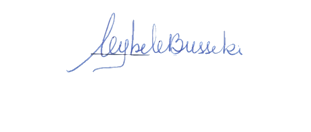 _________________CYBELE BUSSIKIDIRETORA PRESIDENTEInstituto INCA – Inclusão, Cidadania e Ação.